-  Pressió arterial: Fonendo amb un cor
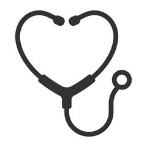 -  Hàbits alimentaris: Un plat amb menjar o unes verdures
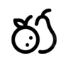 -  Activitat física: Senyor corrent o caminant
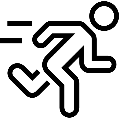 - Colesterol: Cor

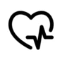 - Obesitat: Personatge gordet
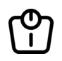 - Tabac:  Una prohibit cigarreta
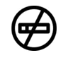 - Consum alcohol: un prohibit begudes
   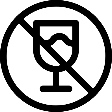 - Diabetes mellitus: un dit amb una gota de sang
  
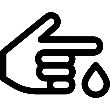 - Vacunes:  Una xeringa
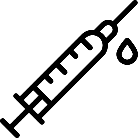 - Cribatge càncer: un xec list
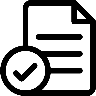 - Trastorns auditius i visuals:  un ull i una orella si pot ser ambdues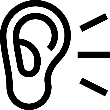 - Prevenció accidents: una ambulància

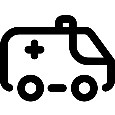 Menú navegación:1.- HomeLogos Arriba1.- Iniciar sesión2.- Registro nuevo usuario2.- Dades personals3.- Activitats4.- Informació de la App	1.- Bases legales.